Käsittelymaksu peritään aina jätteen tuojalta. Siirtoasiakirja pidettävä mukana jätteen siirron aikana ja annettava jätteen vastaanottajalle. Säilytysaika 3 vuotta.JÄTTEEN SIIRTOASIAKIRJAJÄTTEEN SIIRTOASIAKIRJA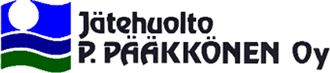 Jätteen tuoja / haltijaJätteen tuoja / haltijaVastuuhenkilöVastuuhenkilöNoutopaikan osoiteNoutopaikan osoitePuhelin nro.Puhelin nro.Jätteen määrä kg / m3Jätteen määrä kg / m3JÄTTEEN TUOJA/HALTIJA TÄYTTÄÄLaskutusnimi ja -osoiteLaskutusnimi ja -osoiteJätteen tuotenimike ja EWC-koodi Rakennus- ja purkujäte 170904 Teollisuusjäte 200301 Puujäte 170201 Poltettava jäte 200301 Risut- ja oksat 200301 Betoni ja kiviaines 1701 Kaatopaikkajäte 200301 Pilaantuneet maat 17503 Asbesti 170605 Muu jäte  Jätteen tuotenimike ja EWC-koodi Rakennus- ja purkujäte 170904 Teollisuusjäte 200301 Puujäte 170201 Poltettava jäte 200301 Risut- ja oksat 200301 Betoni ja kiviaines 1701 Kaatopaikkajäte 200301 Pilaantuneet maat 17503 Asbesti 170605 Muu jäte  Tarkempi kuvaus jätteestäTarkempi kuvaus jätteestäJätteen tuojan/ haltijan allekirjoitus ja päivämääräJätteen tuojan/ haltijan allekirjoitus ja päivämääräVakuutan yllä antamani tiedot oikeaksiVakuutan yllä antamani tiedot oikeaksiJÄTTEEN KULJETTAJA TÄYTTÄÄKuljetusliike / kuljettajaKuljetusliike / kuljettajaPäivämäärä ja allekirjoitusPäivämäärä ja allekirjoitusJÄTTEEN VASTAANOTTAJA TÄYTTÄÄJätehuolto P. Pääkkönen OyOuluntie 21785100 KalajokiPuh  08 460605Fax  08 463773Y-0550436-3www.jatehuoltopaakkonen.fiJätehuolto P. Pääkkönen OyOuluntie 21785100 KalajokiPuh  08 460605Fax  08 463773Y-0550436-3www.jatehuoltopaakkonen.fi________________________ ____/ ____/20____Jätteen vastaanottajan allekirjoitus ja päiväys jäte vastaanotetaan jätettä ei vastaanoteta koneellinen tyhjennys________________________ ____/ ____/20____Jätteen vastaanottajan allekirjoitus ja päiväys jäte vastaanotetaan jätettä ei vastaanoteta koneellinen tyhjennys